上海建桥学院课程教学进度计划表一、基本信息二、课程教学进度三、评价方式以及在总评成绩中的比例任课教师：杭贝蒂  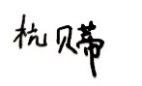 系主任审核：  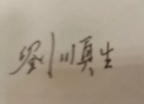 日期：2021年3月1日课程代码2020549课程名称德语语法概述课程学分2总学时32授课教师杭贝蒂教师邮箱17100@gench.edu.cn上课班级德语B18-1，B18-2上课教室一教212答疑时间周一至周五上班时间周一至周五上班时间周一至周五上班时间主要教材《德语语法精讲》，黄克琴，上海译文出版社，2013年《德语语法精讲》，黄克琴，上海译文出版社，2013年《德语语法精讲》，黄克琴，上海译文出版社，2013年参考资料《德语语法解析与练习》，周抗美，王兆渠，同济大学出版社，2006年《新编德语语法》 蔡幼生， 上海外语教育出版社，2006年《标准德语语法—精解与练习》 Hilke Dreyer, Richard Schmitt, 王芳译， 外语教学与研究出版社， 2016年《新求精德语语法精解与练习》 《新求精德语强化教程》教育部直属同济大学留德预备部《德语语法解析与练习》，周抗美，王兆渠，同济大学出版社，2006年《新编德语语法》 蔡幼生， 上海外语教育出版社，2006年《标准德语语法—精解与练习》 Hilke Dreyer, Richard Schmitt, 王芳译， 外语教学与研究出版社， 2016年《新求精德语语法精解与练习》 《新求精德语强化教程》教育部直属同济大学留德预备部《德语语法解析与练习》，周抗美，王兆渠，同济大学出版社，2006年《新编德语语法》 蔡幼生， 上海外语教育出版社，2006年《标准德语语法—精解与练习》 Hilke Dreyer, Richard Schmitt, 王芳译， 外语教学与研究出版社， 2016年《新求精德语语法精解与练习》 《新求精德语强化教程》教育部直属同济大学留德预备部周次教学内容教学内容教学方式作业1 因果，让步，结果，情态状语从句复习 因果，让步，结果，情态状语从句复习讲授，讨论1. 复习本节课内容。2. 以小组形式完成章后练习。 2Der, die, das 引导的关系从句复习 Der, die, das 引导的关系从句复习 讲授，讨论1. 复习本节课内容。2. 以小组形式完成章后练习。 3过程被动态，状态被动态及无人称被动态复习过程被动态，状态被动态及无人称被动态复习讲授，讨论1. 复习本节课内容。2. 以小组形式完成章后练习。3. 小组讨论与教师资格考试相关题目。4现在完成时，及不规则变化动词第二分词复习现在完成时，及不规则变化动词第二分词复习讲授，讨论1. 复习本节课内容。2. 以小组形式完成章后练习。 3. 小组讨论与教师资格考试相关题目。5动词lassen变位及用法复习动词lassen变位及用法复习讲授，讨论1. 复习本节课内容。2. 以小组形式完成章后练习。 3. 小组讨论与教师资格考试相关题目。6不规则动词变位及动词固定搭配复习不规则动词变位及动词固定搭配复习讲授，讨论1. 复习本节课内容。2. 以小组形式完成章后练习。3. 小组讨论与教师资格考试相关题目。7形容词词尾变化复习形容词词尾变化复习讲授，讨论1. 复习本节课内容。2. 以小组形式完成章后练习。3. 小组讨论与教师资格考试相关题目。8反身动词复习反身动词复习讲授，讨论1. 复习本节课内容。2. 以小组形式完成章后练习。 3. 小组讨论与教师资格考试相关题目。9名词构词法复习名词构词法复习讲授，讨论1. 复习本节课内容。2. 以小组形式完成章后练习。 3. 小组讨论与教师资格考试相关题目。 10        测试        测试讲授，讨论1. 复习本节课内容。2. 以小组形式完成章后练习。 3. 小组讨论与教师资格考试相关题目。11可分动词，不可分动词复习可分动词，不可分动词复习1. 复习本节课内容。2. 以小组形式完成章后练习。 3. 小组讨论与教师资格考试相关题目。12带zu 不定式复习带zu 不定式复习1. 复习本节课内容。2. 以小组形式完成章后练习。 3. 小组讨论与教师资格考试相关题目。13现在时和现在完成时，过去时和过去完成时复习现在时和现在完成时，过去时和过去完成时复习讲授，讨论1. 复习本节课内容。2. 以小组形式完成章后练习。3. 小组讨论与教师资格考试相关题目。14第二虚拟式复习第二虚拟式复习讲授，讨论1. 复习本节课内容。2. 以小组形式完成章后练习。 3. 小组讨论与教师资格考试相关题目。15非现实比较从句复习非现实比较从句复习小组讨论与教师资格考试相关题目。16期末考试全书内容全书内容    总评构成（1+X）评价方式占比1期末考试50%X1测试20%X2平时练习20%X3课堂参与度10%